DA 16-380Released:  Apr. 8, 2016PUBLIC SAFETY AND HOMELAND SECURITY BUREAU SEEKS COMMENT ON WAYS TO FACILITATE EARTHQUAKE-RELATED EMERGENCY ALERTS PS Docket No. 16-32COMMENTS DUE:  May 9, 2016 REPLY COMMENTS DUE:  Jun. 8, 2016 IntroductionOn December 18, 2015, Congress enacted the Consolidated Appropriations Act of 2016, which directs the Federal Communications Commission (Commission) to submit a report within nine months of enactment (i.e., by September 18, 2016), that details the regulatory and statutory framework for delivery of earthquake-related emergency alerts using the Integrated Public Alert and Warning System (IPAWS).  Specifically, the Act states: The FCC shall submit a report to Congress within 9 months of enactment of this act detailing all regulatory and statutory changes that would be necessary to ensure that earthquake-related emergency alerts using the Integrated Public Alert and Warning System and other associated alerting systems can be delivered to and received by the public in fewer than 3 seconds. The report shall include an analysis of signals, cell phone protocols, geographic targeting, and limitations on message length and content, as well as similar parameters associated with the dissemination of alerts by non-wireless providers.To assist the Commission in developing its report to Congress, particularly given the comprehensive and technical scope of the information requested, the Public Safety and Homeland Security Bureau seeks comment on the issues discussed below.  In particular, we seek comment on technical aspects of IPAWS and its associated alerting systems, as well as other alerting schemes with which the Commission has not previously been involved, in order to build a robust record on potential models for delivering earthquake early warning (EEW) to the entire public in fewer than three seconds.   Framework for the Delivery of earthquake-related Alerts using the Integrated Public Alert and Warning SystemThe Integrated Public Alert and Warning System (IPAWS)The IPAWS is the nation’s federal alert and warning system and is administered by FEMA.  IPAWS receives alerts from state, local, tribal and territorial alerting entities and aggregates them for dissemination over the Wireless Emergency Alert (WEA) system and the Emergency Alert System (EAS), the primary IPAWS alerting platforms and other alert and warning communications mediums.  WEA allows authorized federal, state and local government entities to send geographically targeted Presidential, Imminent Threat, and AMBER Alerts to the WEA-capable mobile devices of participating CMS providers’ subscribers.  The EAS is a national public warning system through which EAS Participants deliver alert and warning messages from authorized entities to their subscribers to warn them of impending emergencies and dangers to life and property.  Figure 1, below, depicts this IPAWS alerting architecture.  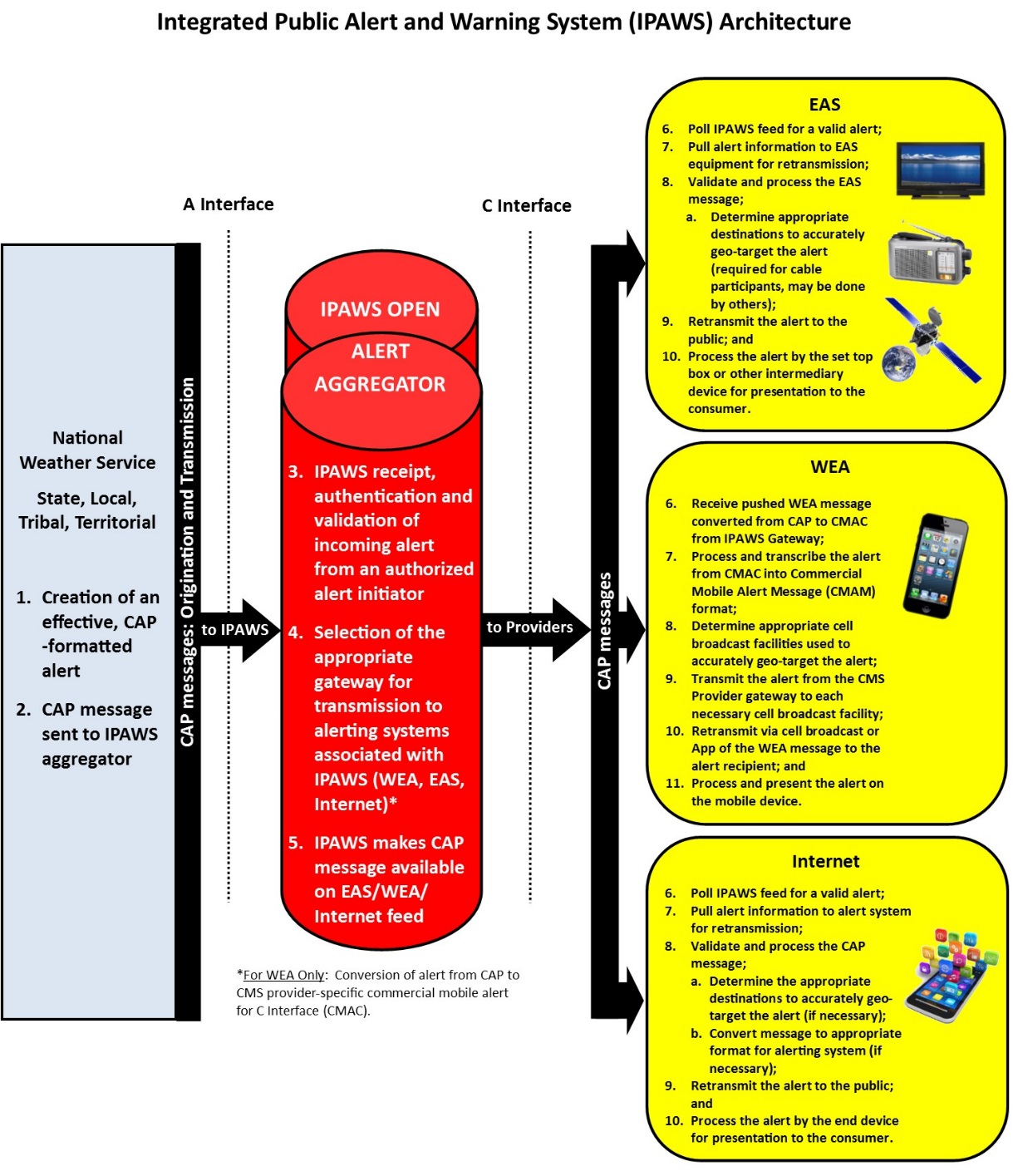 Figure 1: IPAWS and Associated Alerting Systems ArchitectureIn addition to EAS and WEA, “[e]xisting state or locally owned and operated warning systems –– can be configured to receive alerts from [IPAWS-OPEN].”  For purposes of the Commission’s report to Congress, we seek information on what, if any, other alerting systems the Commission should consider as “associated alerting systems” to the IPAWS.  Commenters should supply specific technical data supporting their conclusions.  EEW Three-Second Delivery AnalysisIPAWS System AnalysisAs the prior discussion and Figure 1 indicate, IPAWS aggregates and then distributes alerts to different systems, each of which has its own individual technical infrastructure.  We seek information regarding how differences in alerting infrastructure and delivery methodologies affect incremental and overall system latencies and delays.  To properly define the scope of our inquiry, we seek comment on the extent to which our analysis of the feasibility of delivering earthquake early warnings requires an analysis of each step in the alert generation and dissemination process for each type of alert (e.g., WEA and EAS), in order to identify and, to the extent feasible, reduce or eliminate any delays or latencies.  We also seek information concerning whether, in addition to signals and cell phone protocols, there are additional parameters associated with the dissemination of alerts, such as factors associated with broadcast and Internet messaging, that the report should include in its analysis. Figure 1 also provides, in the enumerated functions within each section of IPAWS, a detailed view of the IPAWS architecture to illustrate the potential delivery path for EEW creation and dissemination using the IPAWS infrastructure.  We seek comment on whether Figure 1 accurately capture the different steps that would be involved in the delivery of an EEW using IPAWS, and if not, what additional or other steps should be included.With reference to Figure 1, we seek comment on the appropriate points in the IPAWS alert dissemination process from which we should measure latency.  Would it be appropriate to measure latency from the moment the alert is received by the IPAWS A-interface to the moment it is delivered to an end user?  We seek comment on this approach.  Commenters that wish to offer alternatives should do so with specificity.  Such alternatives could include measuring from the moment that a seismic sensor detects seismic activity of sufficient severity to merit an EEW, from the time that the alert is received by the IPAWS-OPEN alert aggregator, or from the time the alert is received at the gateway of the disseminating entity (e.g., CMS providers or EAS Participants).  For each potential demarcation point, including and in addition to those specified here, we seek comment on the relative benefits and weaknesses of beginning to measure EEW delivery time from that point.  In addition, we seek comment on the effect that each particular starting point would have on the technical feasibility of delivering EEWs to the public in fewer than three seconds.  Based on the enumerated steps presented in Figure 1, we seek information on the following:How long would it would take an alert originator to generate an EEW and transmit it to IPAWS?  Would publicly available latency figures for Internet backbone providers be sufficient to estimate the transmission time from the alert initiator to the alert aggregator?How long does it take IPAWS to authenticate and validate an alert?How long does it take IPAWS to process an alert before it is ready for retransmission to associated alerting systems?How long does it take a CMS Provider to transmit an alert to an end user’s mobile device from the time it receives the alert at its alert gateway?  Responses to this question should include an analysis of all alert distribution systems, including without limitation those that are cell broadcast- or app-based, that are responsible for alert dissemination via WEA.an analysis of whether members of the public in rural and underserved areas would experience greater delays in the delivery of WEA EEWs.  Such analysis should include whether there are any earthquake-prone areas in which there are no CMS Participants that have agreed to provide WEA. an analysis of whether customers of prepaid services or services provided by resellers currently receive WEA alerts, and of whether they would experience greater delays in the delivery of EEWs.an analysis of whether a consumer using a Wi-Fi (provider, enterprise, or non-affiliated) only mobile device would receive a WEA EEW message, and if so, whether such users would experience greater delays in the delivery of EEWs.How long does it take an EAS Participant to receive a CAP-formatted alert from IPAWS?  How long does it take an EAS Participant to deliver a CAP-formatted alert received from IPAWS to the public?  How long does it take an EAS Participant to transmit an EAS Protocol-formatted alert to the public through the broadcast-based “daisy chain” architecture?   Are there members of the public in earthquake-prone areas who receive neither EAS nor WEA alerts?  To the extent that this is the case, are there other alerting systems associated with IPAWS that can deliver earthquake alerts to such segments of the public?  What formats, signals, cell phone protocols, and standards would be necessary at each of the steps involved in providing an EEW alert to the public and how do they impact the time required to deliver an EEW to the public?  Do the existing CAP and EAS Protocol frameworks provide alert originators with sufficient flexibility to issue follow-up messages about earthquakes?  Do any or all of the steps in the IPAWS alerting process tree need to be accomplished via machine-to-machine communication, i.e., without human intervention, in order for the public to receive earthquake-related alerts in less than three seconds?  Are there any additional parameters or technical specifications that would be helpful for the Commission to understand and analyze in order to satisfactorily present system requirements for an EEW platform capable of delivering earthquake-related information to the public in fewer than three seconds?  Whereas current alerting paradigms treat alerts relating to earthquakes in a similar manner to other types of alerts, we observe that the United States Geological Survey (USGS) is developing an EEW system (“ShakeAlert”) that would focus specifically on alerting in connection with earthquakes and leverage the California Integrated Seismic Network (CISN) to rapidly alert the public.  Research for the development of appropriate decision modules and detection algorithms is currently underway, and USGS identifies funding as their primary impediment to full network deployment.  USGS and FEMA posit that USGS could become an authorized alert originator through FEMA IPAWS, and leverage that alert aggregator to disseminate EEWs to the public.  We seek comment on the viability of the USGS position as an option for providing IPAWS with the capability of delivering earthquake-related emergency information to the public in fewer than three seconds (e.g., the best option, one of several comparable options, the only feasible option, an infeasible option)?   We also seek specific comment on any technical issues associated with integrating ShakeAlert with IPAWS, and how such an integration might be leveraged to create a nationwide EEW system.  We note that the Alliance for Telecommunications Industry Solutions (ATIS) recently released a study evaluating the feasibility of using LTE cellular networks in supporting public earthquake notifications in connection with USGS’ work on the CISN.  ATIS concluded that while it is feasible to develop an EEW system using the 4G LTE cell broadcast network, it would not be feasible to implement an EEW system within the framework of existing alerting systems (i.e., IPAWS and its associated alerting systems, EAS and WEA), on legacy (i.e., 2G and 3G) networks, or via short message service (SMS) or over-the-top (OTT) smartphone apps.  We seek comment on ATIS’s assessment and on any changes to the existing EAS and WEA systems that would be necessary in order to make sensor-based EEW alerts feasible.  We also observe that Japan’s Earthquake and Tsunami Warning System (ETWS) appears to be the only EEW service in the world that integrates mass EEW communications with cellular networks.  What technical processes and procedures would be necessary to develop an EEW capability for the United States modeled after the ETWS using IPAWS?  Are modifications necessary to adapt the ETWS model to the United States?  Are there other EEW services being developed that we should examine?Finally, we seek comment on other examples that we could potentially use to address any technical or other issues involved in reporting to Congress the steps that will be needed to ensure that IPAWS and the associated alerting systems are capable of delivering earthquake-related emergency alerts that can be received by the public in less than three seconds.  Geographic Targeting, Message Length and CostsWe seek comment on earthquake alert geographic targeting, message length and content, and costs:What is the optimal mode of geo-targeting an EEW?  Are different geo-targeting modes necessary for the different alerting platforms?  The ATIS Study assumed that that the appropriate method of geo-targeting an EEW would be “a circle specified by the estimated surface location of the epicenter and an associated radius.”  If so, how large or small a radius can be specified using currently existing geo-targeting techniques, and how large or small a radius is generally appropriate in the EEW context?  Would circle-based geo-targeting be appropriate and feasible for EAS, WEA, and other alerting platforms?  Alternatively, if a complex polygon would be the most appropriate method of describing the alert area for an earthquake in some scenarios, to what extent would the transmission of complex polygon coordinates implicate message delivery latency?To what extent would the effectiveness of the concentric circle or polygon approach be affected by the type, quality or availability of WEA, EAS or other IPAWS-based alerting services in an area to which an EEW would be sent?To what extent, if at all, would our current geo-targeting rules need to be amended in order to facilitate optimal EEW geo-targeting for both EAS and WEA?Would existing message length limitations (two minutes for EAS messages and 90 characters for WEA messages) have an effect on the ability to deliver EEWs?  What changes, if any, would be desirable and necessary to deliver the best possible EEWs?  What changes would adequately support effective EEWs?Would it be appropriate to alert the public of an imminent earthquake via a rapid primary message that contains the minimum information necessary to move the public to take protective action, followed by a secondary message that contains more information about the earthquake?  If so, what types of information should be included in the primary and secondary messages?  For example, should the location of emergency medical centers, places to get clean water, etc., be included in a secondary message?  Should EEWs be repeated or periodically updated in order to ensure receipt by all potentially affected members of the public?  If so, for how long and with what periodicity?  What one-time and annual costs would be implicated by either updating current alerting platforms to support earthquake alerting, or by creating a new alert and warning platform built specifically for this purpose? Are there any additional costs that would be implicated by enabling the low-latency earthquake alerting implicated by our congressional mandate?Are the implementation timeframes posited by USGS and ATIS for the development of an EEW system consistent with the three-second model required in the Congressional Report?Is there any additional information that would contribute to a full and responsive report to Congress?  Commenters are welcome to supply any relevant technical data or legal and regulatory analyses.Regulatory and Statutory AnalysisThe Commission has traditionally exercised jurisdiction to regulate public alerts and warnings, specifically the EAS, and WEA, through Sections 151, 152, 154(i), 154(o), 301, 303(b), (g) and (r), 303(v), 307, 309, 335, 403, 544(g), 606, 613, 615 and 1302 of the Communications Act of 1934, as amended; Sections 602(a), (b), (c), (d), (f), 603, 604, and 606 of the WARN Act; and the Twenty-First Century Communications and Video Accessibility Act of 2010.  Are there other statutes and regulations that we should consider in our report to Congress?  We seek comment on whether any of these statutory and regulatory provisions would need to be amended in order to implement, in conjunction with other federal and state authorities, an IPAWS-based EEW system capable of delivering EEW alerts in fewer than 3 seconds.  We observe that under the WARN Act and the Commission’s Part 10 rules, participation in WEA is voluntary for CMS providers.   In order for a nationwide EEW system to be effective, does alerting need to be available everywhere, and if so, on which platforms?  Further, as technology evolves and as consumers view content through different means, do existing statutory and regulatory provisions address the primary modes in which consumers may access alerts?  Filing InstructionsPursuant to sections 1.415 and 1.419 of the Commission’s rules, 47 CFR §§ 1.415, 1.419, interested parties may file comments in the above-captioned dockets and on or before the dates indicated on the first page of this document. Comments may be filed the using the Commission’s Electronic Comment Filing System (ECFS). See Electronic Filing of Documents in Rulemaking Proceedings, 63 FR 24121 (1998).Electronic Filers:  Comments may be filed electronically using the Internet by accessing the ECFS: http://fjallfoss.fcc.gov/ecfs2/.Paper Filers:  Parties who choose to file by paper must file an original and one copy of each filing.  If more than one docket or rulemaking number appears in the caption of this proceeding, filers must submit two additional copies for each additional docket or rulemaking number.  Confidential Materials:  Parties wishing to file materials with a claim of confidentiality should follow the procedures set forth in section 0.459 of the Commission’s rules.  Confidential submissions may not be filed via ECFS but rather should be filed with the Secretary’s Office following the procedures set forth in 47 C.F.R. Section 0.459.  Redacted versions of confidential submissions may be filed via ECFS.Filings can be sent by hand or messenger delivery, by commercial overnight courier, or by first- class or overnight U.S. Postal Service mail.  All filings must be addressed to the Commission’s Secretary, Office of the Secretary, Federal Communications Commission.All hand-delivered or messenger-delivered paper filings for the Commission’s Secretary must be delivered to FCC Headquarters at 445 12th St., SW, Room TW-A325, Washington, DC 20554.  The filing hours are 8:00 a.m. to 7:00 p.m.  All hand deliveries must be held together with rubber bands or fasteners.  Any envelopes and boxes must be disposed of before entering the building.Commercial overnight mail (other than U.S. Postal Service Express Mail and Priority Mail) must be sent to 9300 East Hampton Drive, Capitol Heights, MD 20743.U.S. Postal Service first-class, Express, and Priority mail must be addressed to 445 12th Street, SW, Washington DC  20554.People with Disabilities:  To request materials in accessible formats for people with disabilities (Braille, large print, electronic files, audio format), send an e-mail to  fcc504@fcc.gov or call the Consumer and Governmental Affairs Bureau at (202) 418- 0530 (voice), (202) 418-0432 (tty).The proceeding this Notice initiates shall be treated as a “permit-but-disclose” proceeding in accordance with the Commission’s ex parte rules.16   Persons making ex parte presentations must file a copy of any written presentation or a memorandum summarizing any oral presentation within two business days after the presentation (unless a different deadline applicable to the Sunshine period applies).  Persons making oral ex parte presentations are reminded that memoranda summarizing the presentation must (1) list all persons attending or otherwise participating in the meeting at which the ex parte presentation was made, and (2) summarize all data presented and arguments made during the presentation.  If the presentation consisted in whole or in part of the presentation of data or arguments already reflected in the presenter’s written comments, memoranda or other filings in the proceeding, the presenter may provide citations to such data or arguments in his or her prior comments, memoranda, or other filings (specifying the relevant page and/or paragraph numbers where such data or arguments can be found) in lieu of summarizing them in the memorandum. Documents shown or given to Commission staff during ex parte meetings are deemed to be written ex parte presentations and must be filed consistent with rule 1.1206(b).  In proceedings governed by rule 1.49(f) or for which the Commission has made available a method of electronic filing, written ex parte presentations and memoranda summarizing oral ex parte presentations, and all attachments thereto, must be filed through the electronic comment filing system available for that proceeding, and must be filed in their native format (e.g., .doc, .xml, .ppt, searchable .pdf). Participants in this proceeding should familiarize themselves with the Commission’s ex parte rules.For further information, please contact Gregory Cooke, Associate Chief, Policy and Licensing Division, Public Safety and Homeland Security Bureau, (202) 418-2351 or by email at Gregory.Cooke@fcc.gov. 